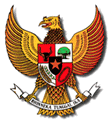 WALIKOTA SOLOKPROVINSI SUMATERA BARATPERATURAN WALIKOTA SOLOKNOMOR 40 TAHUN 2017TENTANGSTANDAR OPERASIONAL PROSEDUR DINAS PEMBERDAYAAN PEREMPUAN DAN PERLINDUNGAN ANAK WALIKOTA SOLOK,BAB IKETENTUAN UMUMPasal 1Dalam Peraturan Walikota ini yang dimaksud dengan :Daerah adalah Kota Solok.Pemerintah Daerah adalah Walikota dan Perangkat Daerah sebagai unsur penyelenggara Pemerintahan Daerah.Walikota adalah Walikota Solok.Dinas Pemberdayaan Perempuan dan Perlindungan Anak  yang selanjutnya disingkat DPPPA adalah Dinas Pemberdayaan Perempuan dan Perlindungan Anak  Kota Solok.Kepala Dinas adalah Kepala Dinas Pemberdayaan Perempuan dan Perlindungan Anak.Sekretaris adalah Sekretaris Dinas Pemberdayaan Perempuan dan Perlindungan Anak .Standar Operasional Prosedur yang selanjutnya disebut SOP adalah serangkaian instruksi tertulis yang dibakukan mengenai berbagai proses penyelenggaraan pemerintahan, bagaimana dan kapan harus dilakukan dimana dan oleh siapa dilakukan.Penyelenggaraan Pemerintah adalah segala bentuk kegiatan yang dilaksanakan oleh Pemerintah Daerah. Pelayanan Internal adalah berbagai jenis pelayanan yang dilakukan Dinas Pemberdayaan Perempuan dan Perlindungan Anak  kepada seluruh unit atau pegawai yang berada dalam lingkungan internal sesuai dengan tugas pokok dan fungsinya. Pelayanan Ekternal adalah berbagai jenis pelayanan yang dilaksanakan oleh Dinas Pemberdayaan Perempuan dan Perlindungan Anak  kepada masyarakat atau kepada instansi pemerintah lainnya sesuai dengan tugas pokok dan fungsinya. BAB IIMAKSUD DAN TUJUANPasal 2SOP DPPPA dimaksudkan sebagai panduan dan pedoman dalam mengidentifikasikan, merumuskan, menyusun dan mengembangkan SOP sesuai dengan tugas pokok dan fungsinya.Tujuan disusunnya Peraturan Walikota ini adalah :meningkatkan tertib administrasi dan akuntabilitas dalam penyelenggaraan pemerintahan;menyempurnakan proses penyelenggaraan pemerintahan; danmeningkatkan kualitas pelayanan kepada masyarakat.BAB IIIRUANG LINGKUP SOPPasal 3Ruang lingkup SOP DPPPA meliputi seluruh proses penyelenggaraan pemerintahan dan pemberian pelayanan internal maupun ekternal Dinas Pemberdayaan Perempuan dan Perlindungan Anak .BAB IVPENYUSUNAN, SYARAT DAN TAHAPAN PENYUSUNAN SOPBagian KesatuPenyusunan SOPPasal 4Proses penyusunan SOP pada DPPPA dikoordinasikan oleh Sekretaris.Nama-nama SOP DPPPA tercantum dalam Lampiran dan merupakan bagian yang tidak terpisahkan dari Peraturan Walikota ini. Bagian KeduaSyarat Penyusunan SOPPasal 5Syarat SOP meliputi :mengacu kepada peraturan perundang-undangan;mengacu pada penjabaran tugas pokok dan fungsi;memperhatikan identifikasi kebutuhan SOP;memperhatikan SOP yang telah dilakukan;melibatkan minimal 2 (dua) orang atau pihak; danmenghasilkan paling sedikit 1 (satu) output tertentu.Bagian KetigaTahapan Penyusunan SOPPasal 6Tahapan Penyusunan SOP meliputi :persiapan;penilaian kebutuhan;pengembangan;penerapan; danpemantauan dan evaluasi.BAB VPEMANTAUAN, EVALUASI, PENGEMBANGAN DAN PENGAWASANPasal 7Kepala Dinas wajib melakukan pemantauan, evaluasi dan pengawasan internal terhadap pelaksanaan SOP.Kepala Dinas dapat melakukan pengembangan SOP sesuai ketentuan/peraturan perundang-undangan.Pasal 8Dalam rangka efisiensi dan efektivitas atas pelaksanaan SOP, dilakukan evaluasi secara berkala paling sedikit 1 (satu) kali dalam 1 (satu) tahun oleh unit organisasi penyelenggara kegiatan.Evaluasi SOP dapat dilakukan oleh Bagian Organisasi Sekretariat Daerah Kota Solok atau lembaga independen yang diminta bantuannya oleh pemerintah daerah.Pasal 9Pada saat Peraturan Walikota ini mulai berlaku, Peraturan Walikota Solok Nomor 67 Tahun 2014 tentang Standar Operasional Prosedur Badan Keluarga Berencana, Pemberdayaan Masyarakat Dan Perempuan Kota Solok dicabut dan dinyatakan tidak berlaku.BAB VIKETENTUAN PENUTUPPasal 10Peraturan Walikota ini mulai berlaku pada tanggal diundangkan.Agar setiap orang mengetahuinya, memerintahkan pengundangan Peraturan Walikota ini dengan penempatannya dalam Berita Daerah Kota Solok.BERITA DAERAH KOTA SOLOK  TAHUN 2017 NOMOR 40LAMPIRAN	:PERATURAN WALIKOTA SOLOKWALIKOTA SOLOK,									   DTO                                                                                              ZUL ELFIANMenimbang:bahwa dalam rangka meningkatkan efisiensi, efektivitas, transparansi dan akuntabilitas penyelenggaraan pemerintahan dan pelayanan masyarakat, maka perlu menetapkan Penyusunan Standar Operasional Prosedur pada Dinas Pemberdayaan Perempuan dan Perlindungan Anak ;bahwa berdasarkan pertimbangan sebagaimana dimaksud dalam huruf a, perlu menetapkan Peraturan Walikota tentang Standar Operasional Prosedur Dinas Pemberdayaan Perempuan dan Perlindungan Anak ; Mengingat:Undang-Undang Nomor 8 Tahun 1956 tentang Pembentukan Daerah Otonom Kota Kecil dalam Lingkungan Daerah Propinsi Sumatera Tengah (Lembaran Negara Republik Indonesia Tahun 1956 Nomor 19) jo Peraturan Menteri Dalam Negeri Nomor 8 tahun 1970 tentang Pelaksanaan Pemerintahan Kotamadya Solok dan Kota Madya Payakumbuh;Undang-Undang Nomor 33 Tahun 2004 tentang Perimbangan Keuangan antara Pemerintah Pusat dan Pemerintah Daerah (Lembaran Negara Republik Indonesia Tahun 2004 Nomor 126, Tambahan Lembaran Negara Republik Indonesia Nomor 4438);Undang-Undang Nomor 25 Tahun 2009 tentang Pelayanan Publik (Lembaran Negara Republik Indonesia Tahun 2009 Nomor 112, Tambahan Lembaran Negara Republik Indonesia Nomor 5038);Undang-Undang Nomor 23 Tahun 2014 tentang Pemerintahan Daerah (Lembaran Negara Republik Indonesia Tahun 2014 Nomor 224, Tambahan Lembaran Negara Republik Indonesia Nomor 5597) sebagaimana telah diubah beberapa kali, terakhir dengan Undang-Undang Nomor 9 Tahun 2015 tentang Perubahan Kedua Atas Undang-Undang Nomor 23 Tahun 2014 tentang Pemerintahan Daerah (Lembaran Negara Republik Indonesia Tahun 2015 Nomor 58, Tambahan Lembaran Negara Republik Indonesia Nomor 5679);Peraturan Pemerintah Nomor 79 Tahun 2005 tentang Pedoman Pembinaan dan Pengawasan Penyelenggaraan Pemerintahan Daerah (Lembaran Negara Republik Indonesia Tahun 2005 Nomor 165, Tambahan Lembaran Negara Republik Indonesia Nomor 4593);Peraturan Pemerintah Nomor 38 Tahun 2007 tentang Pembagian Urusan Pemerintahan antara Pemerintah, Pemerintahan Daerah Provinsi, dan Pemerintahan Daerah Kabupaten/Kota (Lembaran Negara Republik Indonesia Tahun 2007 Nomor 82, Tambahan Lembaran Negara Indonesia Nomor 4737);Peraturan Pemerintah Nomor 18 Tahun 2016 tentang Perangkat Daerah (Lembaran Negara Republik Indonesia Tahun 2016 Nomor 114, Tambahan Lembaran Negara Republik Indonesia 5887);Peraturan Pemerintah Nomor 6 Tahun 2008 tentang Pedoman Evaluasi Penyelenggaraan Pemerintahan Dalam Daerah (Lembaran Negara Republik Indonesia Tahun 2009 Nomor 19, Tambahan Lembaran Negara Republik Indonesia 4815);Peraturan Menteri Negara Pendayagunaan Aparatur Negara dan Reformasi Birokrasi Republik Indonesia Nomor 11 Tahun 2015 tentang Road Map Reformasi Birokrasi 2015-2019 (Berita Negara Republik Indonesia Tahun 2015 Nomor 985);Peraturan Menteri Pendayagunaan Aparatur Negara dan Reformasi Birokrasi Republik Indonesia Nomor 35 Tahun 2012 tentang Pedoman Penyusunan Standar Operasional Prosedur Administrasi Pemerintahan (Berita Negara Republik Indonesia Tahun 2012 Nomor 649);Peraturan Daerah Kota Solok Nomor 3 Tahun 2008 tentang Urusan Pemerintahan yang Menjadi Kewenangan Pemerintahan Kota Solok (Lembaran Daerah Kota Solok Tahun 2008 Nomor 3);Peraturan Daerah Kota Solok Nomor 5 Tahun 2016, tentang Pembentukan dan Susunan Perangkat Daerah (Lembaran Daerah Kota Solok Tahun 2016 Nomor 5);Peraturan Walikota Solok Nomor 36 Tahun 2016 tentang Kedudukan, Susunan Organisasi, Tugas dan Fungsi serta Tata Kerja Dinas Daerah (Berita Daerah Kota Solok Tahun 2016 Nomor 36);Peraturan Walikota Solok Nomor 53 Tahun 2016 tentang Tugas, Fungsi dan Rincian Tugas Jabatan Struktural pada Dinas Pemberdayaan Perempuan dan Perlindungan Anak  (Berita Daerah Kota Solok Tahun 2016 Nomor 53).M E M U T U S K A N :M E M U T U S K A N :M E M U T U S K A N :Menetapkan:PERATURAN WALIKOTA TENTANG STANDAR OPERASIONAL PROSEDUR DINAS PEMBERDAYAAN PEREMPUAN DAN PERLINDUNGAN ANAK  Ditetapkan diSOLOKPada Tanggal2 Oktober 2017WALIKOTA SOLOK,DTOWALIKOTA SOLOK,DTOZUL ELFIANZUL ELFIANDiundangkan diSOLOKPada Tanggal 2 Oktober 2017SEKRETARIS DAERAH KOTA SOLOK, DTORUSDIANTOSEKRETARIS DAERAH KOTA SOLOK, DTORUSDIANTONOMOR:40 TAHUN 2017TANGGAL: 2 OKTOBER 2017TENTANG:STANDAR OPERASIONAL PROSEDUR ADMINISTRASI PEMERINTAHAN PADA DINAS PEMBERDAYAAN PEREMPUAN DAN PERLINDUNGAN ANAK No.NAMA SOPNOMOR 123SUB BAGIAN UMUM DAN KEPEGAWAIANSUB BAGIAN UMUM DAN KEPEGAWAIANSUB BAGIAN UMUM DAN KEPEGAWAIAN1Pengelolaan Surat Masuk061/01/SOP/Sekre/DPPPA-20172Pengelolaan Surat Keluar061/02/SOP/Sekre/DPPPA-20173Peminjaman Kendaraan Dinas061/03/SOP/Sekre/DPPPA-20174Rekapitulasi Daftar Hadir Pegawai061/04/SOP/Sekre/DPPPA-20175Proses Cuti061/05/SOP/Sekre/DPPPA-20176Permintaan Barang ATK061/06/SOP/Sekre/DPPPA-20177Penyampaian Usulan Kenaikan Pangkat061/07/SOP/Sekre/DPPPA-20178Penilaian SKP061/08/SOP/Sekre/DPPPA-20179Pengurusan Kartu Istri atau suami061/09/SOP/Sekre/DPPPA-201710Pengajuan Pensiun061/10/SOP/Sekre/DPPPA-201711Pemeriksaan Barang061/11/SOP/Sekre/DPPPA-201712Pengadaan Barang dan Jasa(Penunjukan Langsung)061/12/SOP/Sekre/DPPPA-201713Pengurusan Kenaikan Gaji Berkala 061/13/SOP/Sekre/DPPPA-201714Pengurusan Kartu Pegawai061/14/SOP/Sekre/DPPPA-201715Pembuatan Surat Undangan061/15/SOP/Sekre/DPPPA-2017SUB BAGIAN PROGRAM DAN KEUANGANSUB BAGIAN PROGRAM DAN KEUANGANSUB BAGIAN PROGRAM DAN KEUANGAN16Pengajuan Perawatan Barang061/16/SOP/Sekre/DPPPA-201717Penghapusan Aset061/17/SOP/Sekre/DPPPA-201718Pengajuan SPP dan SPM UP/GU/TU/LS061/18/SOP/Sekre/DPPPA-201719Pencairan dana Kegiatan pada Bendahara061/19/SOP/Sekre/DPPPA-201720Pembuatan RKA dan DPA061/20/SOP/Sekre/DPPPA-201721Pembuatan Laporan Semesteran dan Prognosis061/21/SOP/Sekre/DPPPA-201722Pembuatan Penetapan Kinerja061/22/SOP/Sekre/DPPPA-201723Pembuatan Rencana Kerja OPD061/23/SOP/Sekre/DPPPA-201724Pembuatan LKPJ dan LPPD061/24/SOP/Sekre/DPPPA-201725Pembuatan Laporan Bulanan Monev Kegiatan061/25/SOP/Sekre/DPPPA-201726Penyusunan Laporan Akhir Tahun061/26/SOP/Sekre/DPPPA-201727Pembuatan Rencana Strategis061/27/SOP/Sekre/DPPPA-201728Pembuatan Lakip061/28/SOP/Sekre/DPPPA-2017BIDANG PEMENUHAN HAK ANAKBIDANG PEMENUHAN HAK ANAKBIDANG PEMENUHAN HAK ANAK29Pembentukan Pengurus Gugus Tugas Kota Layak Anak 061/29/SOP/PHA/DPPPA-201730Sosialisasi Kota Layak Anak/ Rapat Koordinasi SKPD dan Kelembagaan KLA Launching Puskesmas Ramah anak (PRA) 061/30/SOP/PHA/DPPPA-201731SOP Penyebarluasan Informasi061/31/SOP/PHA/DPPPA-201732SOP Penyebarluasan Data061/32/SOP/PHA/DPPPA-201733Prosedur Forum Anak Daerah Kota Solok Permintaan Nama061/33/SOP/PHA/DPPPA-201734Prosedur Rekapitulasi Nama Peserta Forda061/34/SOP/PHA/DPPPA-201735Prosedur Permintaan Nama Forum Anak Daerah Kecamatan061/35/SOP/PHA/DPPPA-201736Pembentukan Pengurus Forda dan FKPAS061/36/SOP/PHA/DPPPA-201737Prosedur Permintaan Nama Forum Anak Daerah Kelurahan061/37/SOP/PHA/DPPPA-201738Bantuan Hibah Barang061/38/SOP/PHA/DPPPA-201739Prosedur Permintaan Narasumber061/39/SOP/PHA/DPPPA-201740Pembuatan Sambutan Kepala Dinas pada Seksi Pemberdayaan Perempuan061/40/SOP/PHA/DPPPA-201741Pelatihan/Sosialisasi/Workshop/Seminar/Advokasi pada Seksi Kelembagaan PUG dan Organisasi Perempuan061/41/SOP/PHA/DPPPA-2017BIDANG PERLINDUNGAN PEREMPUAN DAN ANAKBIDANG PERLINDUNGAN PEREMPUAN DAN ANAKBIDANG PERLINDUNGAN PEREMPUAN DAN ANAK42Penanganan Korban Kekerasan061/42/SOP/Sekre/DPPPA-201743Pelatihan Penanganan Kasus KDRT dan KTA bagi Pengurus P2TP2A061/43/SOP/Sekre/DPPPA-201744Pelatihan Pencatatan dan Pelaporan Kasus KDRT dan KTA bagi Pengurus P2TP2A061/44/SOP/Sekre/DPPPA-201745Sosialisasi P2TP2A ke masyarakat061/45/SOP/Sekre/DPPPA-2017